УКРАЇНА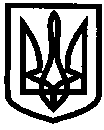 УПРАВЛІННЯ ОСВІТИІЗЮМСЬКОЇ МІСЬКОЇ РАДИХАРКІВСЬКОЇ ОБЛАСТІНАКАЗ28.12.2018										№ 483Про підсумки II (міського) етапу Всеукраїнських учнівських олімпіад із навчальних предметів у 2018/2019 навчальному роціНа виконання наказу управління освіти Ізюмської міської ради Харківської області від 27.09.2018 №366 «Про проведення І, ІІ етапів Всеукраїнських учнівських олімпіад із навчальних предметів у м. Ізюмі 2018/2019 навчальному році», з метою створення належних умов для виявлення й підтримки обдарованої молоді, розвитку її інтересів, організованого проведення І, ІІ етапів і підготовки до ІІІ етапу Всеукраїнських учнівських олімпіад із навчальних предметів, з 03.11.2018 по 23.12.2018 проведено олімпіади з 16 базових дисциплін: математики, фізики, інформатики, хімії, історії, правознавства, економіки, української мови і літератури, географії, біології, іноземних мов (англійської, німецької), екології, астрономії, російської мови і літератури, трудового навчання та інформаційних технологій.Значну роботу щодо створення належних умов проведення II етапу Всеукраїнських учнівських олімпіад із навчальних предметів здійснили Ізюмська гімназія №1 (директор Котенко В.В.), Ізюмська гімназія №3 (директор Ольховська Ю.В.), ІЗОШ І-ІІІ ступенів №4 (директор Чернишева С.В.), ІЗОШ І-ІІІ ступенів №5 (директор Павлюк Н.В.), ІЗОШ І-ІІІ ступенів №12 (директор Рябенко І.В.).В організації та проведенні олімпіад брали активну участь вчителі закладів освіти міста, спеціалісти управління освіти. Фахове журі та експертні комісії детально перевірили виконання учнями олімпіадних завдань та визначили переможців.У II етапі Всеукраїнських учнівських олімпіад із навчальних предметів 2018/2019  навчального року брали участь 476  учнів з усіх закладів загальної середньої освіти міста. Відповідно до результатів ІІ етапу Всеукраїнських учнівських олімпіад із навчальних предметів у м. Ізюм у 2018/2019 навчальному році 156 учнів (у 2017/2018 навчальному році 171 учнів) стали переможцями, із яких: І місце посіли – 49 учнів (2017/2018 н.р. – 47 учнів), ІІ місце –54 учнів (2017/2018 н.р. – 52 учнів),ІІІ місце – 53 учнів (2017/2018 н.р. – 69 учнів).Відповідно до результативності учнівських команд міста на II етапі  Всеукраїнських учнівських олімпіад із навчальних предметів найкращі результати виявили учні Ізюмської гімназії №1, Ізюмської гімназії №3, ІЗОШ І-ІІІ ступенів №4. Збільшилась кількість учнів, які посіли І місця, в Ізюмській гімназії №3, ІЗОШ І-ІІІ ступенів № 12, №6.Результати ІІ (міського) етапу Всеукраїнських учнівських олімпіад із навчальних предметів засвідчили, що в закладах освіти міста ІЗОШ І-ІІІ ступенів №10, ІЗОШ І-ІІІ ступенів №11, ІЗОШ І-ІІІ ступенів №2, приділяється недостатня увага підготовці учнів до участі в олімпіадах, індивідуальній роботі зі здібними учнями, формуванню творчої особистості, розвитку критичного мислення.Відносно стабільні результати із року в рік мають команди Ізюмської гімназії №1, Ізюмської гімназії №3, але в порівнянні з минулим роком знизилися результати. Підвищили результативність команди ІЗОШ І-ІІІ ступенів №6, №4, №10. Знизили рівень виступу (за кількістю призових місць), порівняно з минулим роком, команди ІЗОШ І-ІІІ ступенів №2, ІЗОШ І-ІІІ ступенів №5, ІЗОШ І-ІІІ ступенів №11, ІЗОШ І-ІІІ ступенів №12. Стабільно низькі результати показують команди ІЗОШ І-ІІІ ступенів №2, ІЗОШ І-ІІІ ступенів №10 , ІЗОШ І-ІІІ ступенів №11.	У закладах загальної середньої освіти, які мають низький рівень виступу учнівських команд, необхідно приділити більше уваги підготовці учнів до олімпіад, створити науково обґрунтовану систему проведення навчально-тренувальних зборів з переможцями шкільних олімпіад.Виходячи з вищезазначеного,НАКАЗУЮ :1. Відділу науково-методичного та інформаційного забезпечення (Золотарьова Н.М.):1.1. Проаналізувати результати ІІ етапу Всеукраїнських учнівських олімпіад із навчальних предметів, викласти їх у формі аналітичної довідки, яку розглянути на засіданнях міської методичної ради, методичних об’єднань та розмістити на сайті управління освіти.Січень-лютий 2019 року1.2. Надавати необхідну документацію до КВНЗ «Харківська академія неперервної освіти» щодо участі міських команд у ІІІ етапі Всеукраїнських учнівських олімпіад із навчальних предметів.									Січень-лютий 2019 року1.3. Тримати на контролі участь учнів-переможців ІІ етапу у ІІІ етапі Всеукраїнських учнівських олімпіад із навчальних предметів.Січень-лютий 2019 року1.4. Проаналізувати результати участі переможців міських олімпіад із навчальних предметів в обласних олімпіадах.									                 До 20.06.20191.5. На засіданнях міських МО вчителів-предметників розглянути результати учнівських олімпіад із наступним якісним аналізом діяльності вчителів щодо підготовки учнів до Всеукраїнських учнівських олімпіад із навчальних предметів.									Січень-лютий 2019 року2. Керівникам закладів загальної середньої освіти міста:2.1. Довести до відома педагогічних працівників, учнів та їх батьків результативність участі шкільних команд у ІІ етапі Всеукраїнських учнівських олімпіад із навчальних предметів (додаток 1).Січень 2019 року2.2. Забезпечити підготовку учнів-переможців ІІ етапу до ІІІ етапу Всеукраїнських учнівських олімпіад із навчальних предметів.Січень-лютий 2019 року2.3. Проаналізувати результати участі команд на І та ІІ етапі Всеукраїнських учнівських олімпіад із навчальних предметів і видати узагальнюючі накази.      До 15.02.20192.4. Розглянути результати учнівських олімпіад із наступним якісним аналізом діяльності вчителів щодо підготовки учнів до міських олімпіад із навчальних предметів на засіданні шкільної методичної ради, шкільних методичних об’єднаннях, педагогічних радах, нарадах при директорові.До 15.02.20192.5. Спланувати заходи щодо удосконалення роботи з обдарованими дітьми та якості викладання навчальних предметів. Внести корективи до плану роботи з обдарованими учнями, спираючись на результати виступу учнів на ІІ (міському) етапі Всеукраїнських учнівських олімпіад із навчальних предметів. Січень 2019 року2.6. Посилити контроль за якісною підготовкою учнів до участі в II етапі Всеукраїнських учнівських олімпіад з математики, інформатики, інформаційних технологій, хімії,  фізики, астрономії.								 Упродовж навчального року	2.7. Під час атестації педагогічних працівників враховувати якість підготовки учнів до II етапу Всеукраїнських учнівських олімпіад із навчальних предметів.								   Упродовж навчального року2.8. Враховувати результативність роботи педагогічних працівників з обдарованими учнями при призначенні щорічної грошової винагороди за сумлінну працю.								  Вересень-жовтень 2019 року3. Покласти персональну відповідальність за підготовку та участь учнів-переможців ІІ етапу Всеукраїнських учнівських олімпіад із навчальних предметів до участі у ІІІ етапі відповідних олімпіад на керівників закладів загальної середньої освіти міста.									Січень-лютий 2019 року6. Контроль за виконанням даного наказу покласти на начальника відділу науково-методичного та інформаційного забезпечення управління освіти Ізюмської міської ради Харківської області Золотарьову Н.М.Начальник управління освіти  				О.В.БезкоровайнийЗолотарьова Додаток 1до наказу управління освітиІзюмської міської радиХарківської областівід 28.12.2018 № 483Результативність участі шкільних команд у ІІ етапі Всеукраїнських учнівських олімпіад із навчальних предметівПредметКількість учасниківукраїнська мова і література44математика53хімія39історія35правознавство26біологія32екологія8географія32астрономія13фізика44інформатика 29інформаційні технології24трудове навчання23економіка8німецька мова12англійська мова36російська мова і література18№ЗЗСОІ місцеІ місцеІІ місцеІІ місцеІІІ місцеІІІ місцеВсього призових місцьВсього призових місць№ЗЗСО201720182017201820172018201720181Ізюмська гімназія №1181412981038332ІЗОШ І-ІІІ ступенів №23312641093Ізюмська гімназія №34119916529254ІЗОШ І-ІІІ ступенів №47610126723255ІЗОШ І-ІІІ ступенів №5644107217166ІЗОШ І-ІІІ ступенів №62357111118217ІЗОШ І-ІІІ ступенів №10221223578ІЗОШ І-ІІІ ступенів №113211631069ІЗОШ І-ІІІ ступенів №1224122782114№з/пПрізвище, ім’я та по батькові учняПовна назва навчального закладуКлас навчанняПрофіль навчанняПрізвище, ім’я, по батькові особи, яка підготувала учня до олімпіадиКатегорія  вчителя, який підготувавМісце, зайняте на ІІ етапіТрудове навчанняТрудове навчанняТрудове навчанняТрудове навчанняТрудове навчанняТрудове навчанняТрудове навчанняТрудове навчанняТрудове навчання1Кучерова Олена ВолодимирівнаІзюмська загальноосвітня школа І-ІІІ ст.№10 Ізюмської міської ради Харківської обл.9Мильнікова Олена ВолодимирівнавищаІ2Боброва Катерина ОлександрівнаІзюмська гімназія № 1 Ізюмської міської ради Харківської обл.8Логвін Тетяна ВасилівнавищаІІ3ЗабаштаПолінаВолодимирівнаІзюмська загальноосвітня школа І-ІІІ ступенів № 2 Ізюмської міської ради Харківської області8Верещака Галина Миколаївна.вищаІІІ4Семенюк Анастасія ДмитрівнаІзюмська загальноосвітня школа І-ІІІ ступенів № 11 Ізюмської міської ради Харківської області9Кругова Людмила ВікторівнаІІІІ5Бублій Анастасія ВолодимирівнаІзюмська загальноосвітня школа І-ІІІ ст.№2 Ізюмської міської ради Харківської обл.11Інформаційно-технологічнийВерещака Галина МиколаївнавищаІ6Тітова Анна СергіївнаІзюмська загальноосвітня школа І-ІІІ ступенів №10 Ізюмської міської ради Харківської області10Українська моваУкраїнська літератураМильнікова Олена ВолодимирівнавищаІ7Щербак Ольга ОлегівнаІзюмська гімназія № 1 Ізюмської міської ради Харківської обл.9Логвін Тетяна ВасилівнавищаІІ8Лягушин Богдан ЕдуардовичІзюмська загальноосвітня школа І-ІІІ ст.№2 Ізюмської міської ради Харківської області9Логвін Михайло СергійовичвищаІ9Котілевський Іван АртуровичІзюмська гімназія №3 Ізюмської міської ради Харківської області9Івженко Борис МихайловичвищаІІ10Туренко НазарОлеговичІзюмська загальноосвітня школа І-ІІІ ст.№6 Ізюмської міської ради Харківської області8Шевченко Ігор Казимирович.вищаІІІ11Петручик ДанилоВолодимировичІзюмська загальноосвітня школа І-ІІІ ступенів № 6 Ізюмської міської ради Харківської області10Українська моваУкраїнська літератураШевченко Ігор Казимирович.вищаІ12Бутко Олексій СергійовичІзюмська загальноосвітня школа І-ІІІ ст.№11 Ізюмської міської ради Харківської області11Суспільно-гуманітарний (історичний)Максименко Сергій ДмитровичвищаІІ13Крупцев Ярослав ОлеговичІзюмська загальноосвітня школа І-ІІІ ступенів №12 Ізюмської міської ради Харківської області10Українська моваУкраїнська літератураКонопля  Віктор МиколайовичвищаІІІАнглійська моваАнглійська моваАнглійська моваАнглійська моваАнглійська моваАнглійська моваАнглійська моваАнглійська моваАнглійська мова1Курченко Світлана ОлександрівнаІзюмська гімназія №3 Ізюмської міської ради Харківської області8-СердюкНаталія Сергіївна.ІІ2Долгарьов Дмитро ОлеговичІзюмська гімназія №1 Ізюмської міської ради Харківської області8КоваленкоГанна ВікторівнаІІІІ3КучугураДавід РуслановичІзюмська загальноосвітня школа І-ІІІ ступенів № 11 Ізюмської міської ради Харківської області8РичкаІрина ЄвгенівнаІІІІ4ГойЛілія ГеннадіївнаІзюмська гімназія №1 Ізюмської міської ради Харківської області9ЮрченкоОльга ПетрівнаІІ5Венжега Олександра ЄвгеніївнаІзюмська загальноосвітня школа І-ІІІ ступенів №12 Ізюмської міської ради Харківської області9Шаменко Людмила ОлексіївнаІІІ6Ковтун  Анастасія ОлегівнаІзюмська загальноосвітня школа І-ІІІ ступенів №5 Ізюмської міської ради Харківської області9АгафоноваАнна  ЮріївнаІІІІ7Порошкін Антон СергійовичІзюмська загальноосвітня школа І-ІІІ ступенів №6 Ізюмської міської ради Харківської області9Кремльова Валентина ІванівнаВищаІІІ8ЖиволупСофія ВіталіївнаІзюмська загальноосвітня школа І-ІІІ ступенів №5 Ізюмської міської ради Харківської області10Українська моваУкраїнська літератураАгафоноваАнна  ЮріївнаІІІ9ЛисенкоЄвгенія ВалеріївнаІзюмська загальноосвітня школа І-ІІІ ступенів №4 Ізюмської міської ради Харківської області10Українська моваУкраїнська літератураКопєйкінаОлена ВолодимирівнаІІІ10Масленнікова Катерина ЛеонідівнаІзюмська загальноосвітня школа І-ІІІ ступенів №12 Ізюмської міської ради Харківської області10МатематичнийЛобасоваМарія МихайлівнаІІІІ11Гегельський Дмитро ВалерійовичІзюмська загальноосвітня школа І-ІІІ ступенів № 2 Ізюмської міської ради Харківської області11Інформаційно-технологічнийСудаковаГанна ВікторівнаВища112Коноваленко Світлана ЮріївнаІзюмська загальноосвітня школа І-ІІІ ступенів №4 Ізюмської міської ради Харківської області 411УніверсальнийКалінушкаІнна МиколаївнаІІІ13Золотоверха Ангеліна ДенисівнаІзюмська загальноосвітня школа І-ІІІ ступенів № 11 Ізюмської міської ради Харківської області11Суспільно-гуманітарний (історичний)ГузенкоІнеса ОлегівнаВищаІІІНімецька моваНімецька моваНімецька моваНімецька моваНімецька моваНімецька моваНімецька моваНімецька моваНімецька мова1Чернишова Єлизавета ОлегівнаІзюмська гімназія №3 Ізюмської міської ради Харківської області8БраженкоІрина ОлександрівнаВищаІ2ДузенкоВікторія ОлександрівнаІзюмська загальноосвітня школа І-ІІІ ступенів №5 Ізюмської міської ради Харківської області8КривуляТетяна ІгорівнаСпеціалістІІ3АкоповаАнастасія ВячеславівнаІзюмська загальноосвітня школа І-ІІІ ступенів №6 Ізюмської міської ради Харківської області8ГлущенкоТетяна ОлександрівнаВищаІІІ4ШевченкоІгор ВолодимировичІзюмська гімназія №3 Ізюмської міської ради Харківської області8БраженкоІрина ОлександрівнаВищаІ5РомановаОксана РоманівнаІзюмська загальноосвітня школа І-ІІІ ступенів №6 Ізюмської міської ради Харківської області9Манерко Людмила ЄвгеніївнаВищаІІ6ЛучаніновВячеслав МаксимовичІзюмська гімназія №3 Ізюмської міської ради Харківської області8БраженкоІрина ОлександрівнаВищаІ7ДубинаОксана ЮріївнаІзюмська загальноосвітня школа І-ІІІ ступенів №6 Ізюмської міської ради Харківської області10Українська моваУкраїнська літератураМанерко Людмила ЄвгеніївнаВищаІІ8Дегтярьова Марина ОлегівнаІзюмська загальноосвітня школа І-ІІІ ступенів №6 Ізюмської міської ради Харківської області11УніверсальнийМанерко Людмила ЄвгеніївнаВищаІІГеографіяГеографіяГеографіяГеографіяГеографіяГеографіяГеографіяГеографіяГеографія1Долгарьов Дмитро ОлеговичІзюмська гімназія №1 Ізюмської міської ради Харківської області8СимонікНаталія ОнуфріївнавищаІ2КоробкаРоманЕдуардовичІзюмська загальноосвітня школа І-ІІІ ступенів № 4 Ізюмської міської ради Харківської області8СердюкДмитроІгоровичСпеціалістІІ3МазурВероніка В’ячеславівнаІзюмська загальноосвітня школа І-ІІІ ступенів № 2 Ізюмської міської ради Харківської області8ГожаЛюбов АнатоліївнавищаІІІ4ВошеваОлена ОлександрівнаІзюмська гімназія №3 Ізюмської міської ради Харківської області9-Гринюк Людмила ЛеонідівнавищаІ5КвашаКатерина ВікторівнаІзюмська гімназія №1 Ізюмської міської ради Харківської області9СимонікНаталія ОнуфріївнавищаІІ6Кашуба Олександр ОлександровичІзюмська загальноосвітня школа І-ІІІ ступенів № 4 Ізюмської міської ради Харківської області9СимонікНаталія ОнуфріївнавищаІІІ7Судакова Вероніка ОлексіївнаІзюмська гімназія №1 Ізюмської міської ради Харківської області10українська мова українська літератураСимонікНаталія ОнуфріївнавищаІ8Кучерява Єлизавета ОлексіївнаІзюмська загальноосвітня школа І-ІІІ ступенів № 4 Ізюмської міської ради Харківської області10українська мова українська літератураСимонікНаталія ОнуфріївнавищаІІ9ХахілєвДаніїл ОлександровичІзюмська загальноосвітня школа І-ІІІ ступенів №12 Ізюмської міської ради Харківської області10математичнийЛуговецьОлена ОлександрівнавищаІІІ10Чегринець Святослав ВіталійовичІзюмська гімназія №1 Ізюмської міської ради Харківської області11інформаційно-технологічнийСимонікНаталія ОнуфріївнавищаІ11ЛисенкоВадим ОлексійовичІзюмська гімназія №3 Ізюмської міської ради Харківської області11інформаційно-технологічнийГринюк Людмила ЛеонідівнавищаІІ12ЛелюхДанило ОлександровичІзюмська загальноосвітня школа І-ІІІ ступенів №12 Ізюмської міської ради Харківської області11універсальнийЛуговецьОлена ОлександрівнавищаІІІЕкологіяЕкологіяЕкологіяЕкологіяЕкологіяЕкологіяЕкологіяЕкологіяЕкологія1Яремко Алеся АндріївнаІзюмська загальноосвітня школа І-ІІІ ступенів № 6 Ізюмської міської ради Харківської області10українська мова українська літератураТкаченкоІрина ОлексіївнавищаІ2Кучерява Єлизавета ОлексіївнаІзюмська загальноосвітня школа І-ІІІ ступенів № 4 Ізюмської міської ради Харківської області10українська мова українська літератураШамрайЛюдмила ПетрівнаІІІ3Матасова Єлизавета ОлексіївнаІзюмська загальноосвітня школа І-ІІІ ступенів № 10 Ізюмської міської ради Харківської області10українська мова українська літератураФединаГалина ІванівнаІІІІ4Малик Олександра ЄдуардівнаІзюмська загальноосвітня школа І-ІІІ ступенів № 11 Ізюмської міської ради Харківської області11суспільно-гуманітарнийТруфанНадія ПетрівнавищаІ5Бережна Єлизавета В’ячеславівнаІзюмська загальноосвітня школа І-ІІІ ступенів № 12 Ізюмської міської ради Харківської області11універсальнийБойкоІнна ВіталіївнавищаІІ6Прокопенко Катерина ВолодимирівнаІзюмська  гімназія  № 1 Ізюмської міської ради Харківської області11інформаційно-технологічнийХільчевська Ірина СтепанівнаІІІІІсторіяІсторіяІсторіяІсторіяІсторіяІсторіяІсторіяІсторіяІсторія1Долгарьов Дмитро ОлеговичІзюмська гімназія №1 Ізюмської міської ради Харківської області8МартиновВіктор ОлександровичВищаІ2Андрєєва Катерина АндріївнаІзюмська загальноосвітня школа І-ІІІ ступенів № 2 Ізюмської міської ради Харківської області8Нікітенко Людмила МикитівнаВищаІІ3Штеплюк Ольга ВолодимирівнаІзюмська загальноосвітня школа І-ІІІ ступенів № 5 Ізюмської міської ради Харківської області8РожковаНіна ОлександрівнавищаІІ4Браженко Дмитро ІгоровичІзюмська гімназія №3 Ізюмської міської ради Харківської області8-ТкачукАнна ДмитрівнаВищаІІІ5Вовк Даніїл АндрійовичІзюмська загальноосвітня школа І-ІІІ ступенів № 4 Ізюмської міської ради Харківської області9Скрипник Марина СергіївнаВищаІІ6Кваша Катерина ВікторівнаІзюмська гімназія №1 Ізюмської міської ради Харківської області9ЮрчукДмитро ВасильовичВищаІІІ7Полякова Каріна РоманівнаІзюмська гімназія №1 Ізюмської міської ради Харківської області10Українська моваУкраїнська літератураЮрчукїДмитро ВасильовичВищаІ8Живолуп  Софія ВіталіївнаІзюмська загальноосвітня школа І-ІІІ ступенів № 5 Ізюмської міської ради Харківської області10Українська моваУкраїнська літератураРожковаНіна ОлександрівнавищаІІ9Козицький ОлександрОлександровичІзюмська загальноосвітня школа І-ІІІ ступенів № 4 Ізюмської міської ради Харківської області10Українська моваУкраїнська літератураСкрипник Марина СергіївнаВищаІІІ10Лисенко Вадим ОлексійовичІзюмська гімназія №3 Ізюмської міської ради Харківської області11Інформаційно-технологічнийТкачукАнна ДмитрівнаВищаІ11Чегринець Святослав ВіталійовичІзюмська гімназія №1 Ізюмської міської ради Харківської області11Інформаційно-технологічнийЮрчукДмитро ВасильовичВищаІІ12Біловус Єгор ВікторовичІзюмська загальноосвітня школа І-ІІІ ступенів № 4 Ізюмської міської ради Харківської області11УнівкрсальнийСкрипник Марина СергіївнаВищаІІІМатематикаМатематикаМатематикаМатематикаМатематикаМатематикаМатематикаМатематикаМатематика1КопійкаЮлія ОлександрівнаІзюмська загальноосвітня школа І-ІІІ ступенів №12 Ізюмської міської ради Харківської області6ПавленкоКирікія СеменівнаІІ2ТелешикСофія ВіталіївнаІзюмська загальноосвітня школа І-ІІІ ступенів №4 Ізюмської міської ради Харківської області7КозирЗоя ІванівнаВищаІ3Долгарьов Дмитро ОлеговичІзюмська гімназія №1 Ізюмської міської ради Харківської області8БережкоНаталія ОлександрівнаІІІІ4Загорецька Єлизавета РоманівнаІзюмська загальноосвітня школа І-ІІІ ступенів №4 Ізюмської міської ради Харківської області10українська мова українська літератураКашубаОксана МихайлівнаВищаІ5Носакова Ярослава ВолодимирівнаІзюмська загальноосвітня школа І-ІІІ ступенів №10 Ізюмської міської ради Харківської області10українська мова українська літератураКісільНаталія ВікторівнаІІІ6Бобух Максим ОлександровичІзюмська гімназія №1 Ізюмської міської ради Харківської області10українська мова українська літератураБережкоНаталія ОлександрівнаІІІІІ7Геріч Діана ВолодимирівнаІзюмська загальноосвітня школа І-ІІІ ступенів №4 Ізюмської міської ради Харківської області11універсальнийКорольНадія ІванівнаВищаІРосійська мова та літератураРосійська мова та літератураРосійська мова та літератураРосійська мова та літератураРосійська мова та літератураРосійська мова та літератураРосійська мова та літератураРосійська мова та літератураРосійська мова та література1ТкачЮлія СергіївнаІзюмська  загальноосвітня школа І-ІІІ ступенів № 5Ізюмської міської ради Харківської області9ГризодубОксана  ТимофіївнаІІ2ГойЛілія ГеннадіївнаІзюмська гімназія № 1 Ізюмської міської ради Харківської області9Дзюба Наталія Вікторівна,Котенко Вікторія ВіталіївнаВищаІІ3РоманікаУляна ДенисівнаІзюмська  загальноосвітня школа І-ІІІ ступенів № 4Ізюмської міської ради Харківської області9-Данілова Світлана ГригорівнаВищаІІІ4Судакова Вероніка ОлексіївнаІзюмська гімназія № 1 Ізюмської міської ради Харківської області10Українська моваУкраїнська літератураДзюбаНаталія ВікторівнаВищаІ5ВоловаАнна ВячеславівнаІзюмська  загальноосвітня школа І-ІІІ ступенів № 5Ізюмської міської ради Харківської області10Українська моваУкраїнська літератураГризодубОксана  ТимофіївнаІІІ6ДубинаОксана ЮріївнаІзюмська  загальноосвітня школа І-ІІІ ступенів № 6Ізюмської міської ради Харківської області10Українська моваУкраїнська літератураЛиповаОлена ВолодимирівнаІІІІ7Гудкова Олександра АркадіївнаІзюмська загальноосвітня школа І-ІІІ ступенів № 11 Ізюмської міської ради Харківської області11Суспільно-гуманітарний (історичний)ПетришкоНадія МиколаївнаВищаІ8Коноваленко Світлана ЮріївнаІзюмська  загальноосвітня школа І-ІІІ ступенів № 4Ізюмської міської ради Харківської області11УніверсальнийДанілова Світлана ГригорівнаВищаІІ9Приходченко Дарина КостянтинівнаІзюмська  загальноосвітня школа І-ІІІ ступенів № 6Ізюмської міської ради Харківської області11УніверсальнийЛиповаОлена ВолодимирівнаІІІІУкраїнська мова та літератураУкраїнська мова та літератураУкраїнська мова та літератураУкраїнська мова та літератураУкраїнська мова та літератураУкраїнська мова та літератураУкраїнська мова та літератураУкраїнська мова та літератураУкраїнська мова та література1Пицька Аліна ЮріївнаІзюмська загальноосвітня школа І-ІІІ ступенів
 № 4 Ізюмської міської ради Харківської області7ВосьмерикІрина ВолодимирівнавищаІ2Гребнева Євгенія ГеннадіївнаІзюмська загальноосвітня школа І-ІІІ ступенів №10 Ізюмської міської ради Харківської області7Гавриленко Ольга ОлександрівнаІІІІ3Ачкасова Діана СергіївнаІзюмська загальноосвітня школа І-ІІІ ступенів №2 Ізюмської міської ради Харківської області7Рубльовська Вікторія ОлексіївнавищаІІІ4Долгарьов Дмитро ОлеговичІзюмська гімназія №1 Ізюмської міської ради Харківської області8Лозовська Вікторія ВолодимирівнавищаІ5Штеплюк Ольга ВолодимирівнаІзюмська загальноосвітня школа І-ІІІ ступенів № 5 Ізюмської міської ради Харківської області8ЖурбаТетяна АнатоліївнаІІІ6Фурсова Анастасія СергіївнаІзюмська загальноосвітня школа І-ІІІ ступенів №10 Ізюмської міської ради Харківської області8НадточаІнна ВікторівнаІІІІ7Гой Лілія ГеннадіївнаІзюмська гімназія №1 Ізюмської міської ради Харківської області9Лозовська Вікторія ВолодимирівнавищаІ8Ткач Юлія СергіївнаІзюмська загальноосвітня школа І-ІІІ ступенів № 5 Ізюмської міської ради Харківської області9Мастепанова Лариса Володимирівна.вищаІІ9Порошкін Антон СергійовичІзюмська  загальноосвітня школа І-ІІІ ступенів №6Ізюмської міської ради Харківської області9-ПолешкоЛариса ВікторівнавищаІІІ10Живолуп  Софія ВіталіївнаІзюмська загальноосвітня школа І-ІІІ ступенів № 5 Ізюмської міської ради Харківської області10українська мова українська літератураВащенкоТетяна СергіївнаІІІ11Судакова Вероніка ОлексіївнаІзюмська гімназія №1 Ізюмської міської ради Харківської області10українська мова українська літератураДуміндякМарія ІллівнаІІІ12Кучерява Єлизавета ОлексіївнаІзюмська загальноосвітня школа І-ІІІ ступенів
 № 4 Ізюмської міської ради Харківської області10українська мова українська літератураВорушило Лариса ВолодимирівнавищаІІІ13Геріч ДіанаВолодимирівнаІзюмська загальноосвітня школа І-ІІІ ступенів
 № 4 Ізюмської міської ради Харківської області11універсальнийВорушило Лариса ВолодимирівнавищаІ14Гаврашенко Ігор  ОлексійовичІзюмська загальноосвітня школа І-ІІІ ступенів № 5 Ізюмської міської ради Харківської області11універсальнийПивоварОксана ВолодимирівнаІІІ15Приходченко Дарина КостянтинівнаІзюмська  загальноосвітня школа І-ІІІ ступенів №6Ізюмської міської ради Харківської області11універсальнийМарченко Тетяна          МихайлівнавищаІІІФізикаФізикаФізикаФізикаФізикаФізикаФізикаФізикаФізика1Шамрай Михайло ОлександровичІзюмська гімназія №3 Ізюмської міської ради Харківської області7ВезденьоваОксана ВікторівнаВищаІ2Телешик Софія ВіталіївнаІзюмська загальноосвітня школа І-ІІІ ступенів № 4 Ізюмської міської ради Харківської області7ГрушкаНаталія ВікторівнаІІІ3Захарченко Вікторія ВалеріївнаІзюмська загальноосвітня школа І-ІІІ ступенів № 6 Ізюмської міської ради Харківської області7Білокобиленко Марія ІванівнаВищаІІ4Савостянов Єгор АндрійовичІзюмська гімназія № 1 Ізюмської міської ради Харківської області7СкрипникОльга ВолодимирівнаВищаІІІ5Гребнева Євгенія ГеннадіївнаІзюмська загальноосвітня школа І-ІІІ ступенів № 10 Ізюмської міської ради Харківської області7СуховєєваЛілія ОлександрівнаВищаІІІ6Сліпко Денис ВітвлійовичІзюмська загальноосвітня школа І-ІІІ ступенів № 12 Ізюмської міської ради Харківської області8ОніщенкоВікторія АнатоліївнаВищаІ7Душина Анна ПавлівнаІзюмська загальноосвітня школа І-ІІІ ступенів № 5 Ізюмської міської ради Харківської області8ВасиленкоОльга ВікторівнаІІІ8Туренко Назар ОлеговичІзюмська загальноосвітня школа І-ІІІ ступенів № 6 Ізюмської міської ради Харківської області8Білокобиленко Марія ІванівнаВищаІІ9Долгарьов Дмитро ОлеговичІзюмська гімназія № 1 Ізюмської міської ради Харківської області8СкрипникОльга ВолодимирівнаВищаІІІ10Гой Лілія ГеннадіївнаІзюмська гімназія № 1 Ізюмської міської ради Харківської області9СкрипникОльга ВолодимирівнаВищаІІІ11Михальчук Ярослав ВіталійовичІзюмська гімназія № 3 Ізюмської міської ради Харківської області10ІсторичнийВезденьоваОксана ВікторівнаВищаІ12Бобух Максим ОлександровичІзюмська гімназія № 1 Ізюмської міської ради Харківської області10українська мова українська літератураСкрипникОльга ВолодимирівнаВищаІІ13Дубина Оксана ЮріївнаІзюмська загальноосвітня школа І-ІІІ ступенів № 6 Ізюмської міської ради Харківської області10українська мова українська літератураБілокобиленко Марія ІванівнаВищаІІІ14Андрієнко Таїсія ВіталіївнаІзюмська гімназія № 1 Ізюмської міської ради Харківської області11Інформаційно-технологічнийСкрипникОльга ВолодимирівнаВищаІ15Дегтярьов Олексій ОлександровичІзюмська гімназія № 3 Ізюмської міської ради Харківської області11Інформаційно-технологічнийВезденьоваОксана ВікторівнаВищаІІ16Біловус ЄгорВікторовичІзюмська загальноосвітня школа І-ІІІ ступенів № 4 Ізюмської міської ради Харківської області11УніверсальнийЧернишеваСвітлана ВіталіївнаВищаІІІХіміяХіміяХіміяХіміяХіміяХіміяХіміяХіміяХімія1Шамрай Михайло ОлександровичІзюмська гімназія №3 Ізюмської міської ради Харківської області7-Санжаревська Валентина ЛеонідівнаВищаІІ2ЯценкоІгор ВолодимировичІзюмська загальноосвітня школа І-ІІІ ступенів №4 Ізюмської міської ради Харківської області7Петрукович Євген ОлексійовичВищаІІІ3Тєплоухов Дмитро ЄвгенійовичІзюмська гімназія №3 Ізюмської міської ради Харківської області8Санжаревська Валентина ЛеонідівнаВищаІІ4Кравченко Олексій СергійовичІзюмська гімназія №1 Ізюмської міської ради Харківської області8ВолковойОлена ВасилівнаВищаІІІ5СліпкоДенис ВіталійовичІзюмська загальноосвітня школа І-ІІІ ступенів №12 Ізюмської міської ради Харківської області8Чернятіна Тамара ГригорівнаВищаІІІ6Кашуба Олександр ОлександровичІзюмська загальноосвітня школа І-ІІІ ступенів №4 Ізюмської міської ради Харківської області9-Петрукович Євген ОлексійовичВищаІ7Котілевський Іван АртуровичІзюмська гімназія №3 Ізюмської міської ради Харківської області9-Санжаревська Валентина ЛеонідівнаВищаІІ8ПорошкінАнтон СергійовичІзюмська загальноосвітня школа І- ІІІ ступенів №6 Ізюмської міської ради Харківської області9ЯремкоТетяна СергіївнаВищаІІІ9Михальчук Ярослав ВіталійовичІзюмська гімназія №3 Ізюмської міської ради Харківської області10ІсторичнийСанжаревська Валентина ЛеонідівнаВищаІ10Дікарєва Катерина СергіївнаІзюмська загальноосвітня школа І-ІІІ ступенів №12 Ізюмської міської ради Харківської області10українська мова українська літератураЧернятіна Тамара ГригорівнаВищаІІІ11ГорбаньовГліб СергійовичІзюмська гімназія №1 Ізюмської міської ради Харківської області10українська мова українська літератураВолковойОлена ВасилівнаВищаІІІ12АндрієнкоТаїсія ВіталіївнаІзюмська гімназія №1 Ізюмської міської ради Харківської області11Інформаційно-технологічнийВолковойОлена ВасилівнаВищаІІІЕкономікаЕкономікаЕкономікаЕкономікаЕкономікаЕкономікаЕкономікаЕкономікаЕкономіка1АндрієнкоТаїсія ВіталіївнаІзюмська гімназія №1 Ізюмської міської ради Харківської області11Інформаційно-технологічнийЮрчукДмитро ВасильовичВищаІ2Дегтярьов Олексій ОлександровичІзюмська гімназія №3 Ізюмської міської ради Харківської області11Інформаційно-технологічнийТкачукАнна ДмитрівнаВищаІІ3ЛелюхДанило ОлександровичІзюмська загальноосвітня школа І-ІІІ ступенів №12 Ізюмської міської ради Харківської області11УніверсальнийВасиленкоВіта ПавлівнаВищаІІІ4ТемряковаСофія МихайлівнаІзюмська загальноосвітня школа І-ІІІ ступенів № 2 Ізюмської міської ради Харківської області11Інформаційно-технологічнийНікітенко Людмила МикитівнаВищаІІІІнформатикаІнформатикаІнформатикаІнформатикаІнформатикаІнформатикаІнформатикаІнформатикаІнформатика1Туренко Назар ОлеговичІзюмська загальноосвітня школа І-ІІІ ступенів №6 Ізюмської міської ради Харківської області8Веприцький Олександр ВолодимировичВищаІ2Тєплоухов Дмитро ЄвгенійовичІзюмська гімназія №3 Ізюмської міської ради Харківської області8-БурлайЯна АнатоліївнаВищаІІ3Порошкін Антон СергійовичІзюмська загальноосвітня школа І-ІІІ ступенів №6 Ізюмської міської ради Харківської області9-Веприцький Олександр ВолодимировичВищаІІІ4Скомороха Данило ОлексійовичІзюмська загальноосвітня школа І-ІІІ ступенів №4 Ізюмської міської ради Харківської області10Українська моваУкраїнська літератураКашубаОксана МихайлівнаВищаІІ5Салтовський Владислав ВолодимировичІзюмська гімназія №3 Ізюмської міської ради Харківської області10Українська моваУкраїнська літератураБурлайЯна Анатоліївна.ВищаІІІ6Дегтярьов Олексій ОлександровичІзюмська гімназія №3 Ізюмської міської ради Харківської області11Інформаційно-технологічнийКирилкоТарас ВікторовичІІ7Скляров  Максим СергійовичІзюмська загальноосвітня школа І-ІІІ ступенів №6 Ізюмської міської ради Харківської області11УніверсальнийВеприцький Олександр ВолодимировичВищаІІБіологіяБіологіяБіологіяБіологіяБіологіяБіологіяБіологіяБіологіяБіологія1Кравченко Олексій СергійовичІзюмська гімназія №1 Ізюмської міської ради Харківської області8Португалова Валентина ГригорівнаВищаІ2Браженко Дмитро ІгоровичІзюмська гімназія №3 Ізюмської міської ради Харківської області8-МартичСвітлана Володимирівна.ІІІ3ТуренкоНазар ОлеговичІзюмська загальноосвітня школа І-ІІІ ступенів №6 Ізюмської міської ради Харківської області8ТкаченкоІрина ОлексіївнаВищаІІІ4Жерновий Микита ОлександровичІзюмська загальноосвітня школа І-ІІІ ступенів №12 Ізюмської міської ради Харківської області9БойкоІнна ВіталіївнаВищаІ5Кашуба Олександр ОлександровичІзюмська загальноосвітня школа І-ІІІ ступенів №4 Ізюмської міської ради Харківської області9-Шамрай Людмила ПетрівнаІІІ6АкіншинаМарія ОлегівнаІзюмська гімназія №1 Ізюмської міської ради Харківської області9Хільчевська Ірина СтепанівнаІІІІ7ПоляковаКаріна РоманівнаІзюмська гімназія №1 Ізюмської міської ради Харківської області10Українська моваУкраїнська літератураХільчевська Ірина СтепанівнаІІ8Скомороха Данило ОлексійовичІзюмська загальноосвітня школа І-ІІІ ступенів №4 Ізюмської міської ради Харківської області10Українська моваУкраїнська літератураШамрай Людмила ПетрівнаІІІ9Салтовський Владислав ВолодимировичІзюмська гімназія №3 Ізюмської міської ради Харківської області10Українська моваУкраїнська літератураМартичСвітлана Володимирівна.ІІІІ10Прокопенко Катерина ВолодимирівнаІзюмська гімназія №1 Ізюмської міської ради Харківської області11Інформаційно-технологічнийХільчевська Ірина СтепанівнаІІ11Гегельський Дмитро ВалерійовичІзюмська загальноосвітня школа І-ІІІ ступенів № 2 Ізюмської міської ради Харківської області11Інформаційно-технологічнийЗвєрєвВіталій ОлександровичСпеціалістІІ12ГаврашенкоІгор  ОлексійовичІзюмська загальноосвітня школа І-ІІІ ступенів №5 Ізюмської міської ради Харківської області11УніверсальнийПереверзєва Наталія  ДанилівнаВищаІІІАстрономіяАстрономіяАстрономіяАстрономіяАстрономіяАстрономіяАстрономіяАстрономіяАстрономія1Михальчук Ярослав ВіталійовичІзюмська гімназія №3 Ізюмської міської ради Харківської області10ІсторичнийВезденьова Оксана ВікторівнаВищаІПравознавствоПравознавствоПравознавствоПравознавствоПравознавствоПравознавствоПравознавствоПравознавствоПравознавство1Погореленко Крістіна СергіївнаІзюмська загальноосвітня школа І-ІІІ ступенів №12 Ізюмської міської ради Харківської області9Луговець Володимир КостянтиновичВищаІ2РоманікаУляна ДенисівнаІзюмська загальноосвітня школа І-ІІІ ступенів №4 Ізюмської міської ради Харківської області9-Скрипник Марина СергіївнаВищаІІ3ВошеваОлена ОлександрівнаІзюмська гімназія №3 Ізюмської міської ради Харківської області9-ТкачукАнна ДмитрівнаВищаІІІ4ЖиволупСофія ВіталіївнаІзюмська загальноосвітня школа І-ІІІ ступенів №5 Ізюмської міської ради Харківської області10Українська моваУкраїнська літератураРожковаНіна ОлександрівнаВищаІІ5ФартушнаДар’я СергіївнаІзюмська загальноосвітня школа І-ІІІ ступенів №12 Ізюмської міської ради Харківської області10математичнийЛуговець Володимир КостянтиновичВищаІІІ6ГаврашенкоІгор  ОлексійовичІзюмська загальноосвітня школа І-ІІІ ступенів №5 Ізюмської міської ради Харківської області11УніверсальнийРожковаНіна ОлександрівнаВищаІ7Приходченко Дарина КостянтинівнаІзюмська загальноосвітня школа І-ІІІ ступенів №6 Ізюмської міської ради Харківської області11УніверсальнийЖерновий Володимир  ВікторовичВищаІІ8Дегтярьов Олексій ОлександровичІзюмська гімназія №3 Ізюмської міської ради Харківської області11Інформаційно-технологічнийТкачукАнна ДмитрівнаВищаІІІІнформаційні технологіїІнформаційні технологіїІнформаційні технологіїІнформаційні технологіїІнформаційні технологіїІнформаційні технологіїІнформаційні технологіїІнформаційні технологіїІнформаційні технології1Нестеренко Дмитро ДмитровичІзюмська загальноосвітня школа І-ІІІ ступенів № 5 Ізюмської міської ради Харківської області9СкрипникОлена ВалеріївнаІІІІ